https://www.degruyter.com/document/doi/10.1515/zpch-2017-1095/html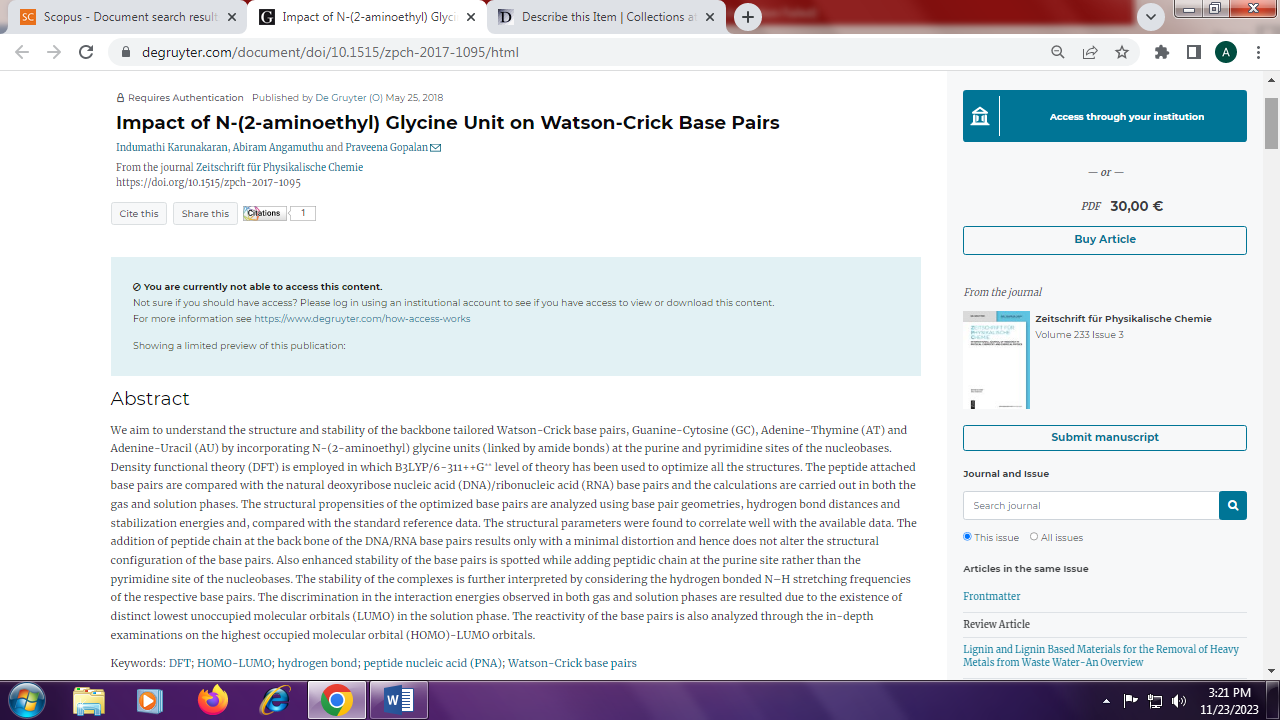 